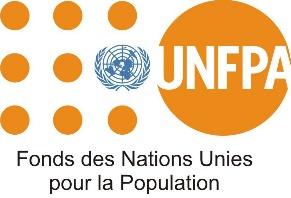 PROGRAMME DE STAGE AFFIRMATIFTERMES DE RÉFÉRENCEICT / LOGISTIQUEINTRODUCTION :Le Fonds des Nations pour la Population (UNFPA) au Mali présente son Programme de Stage Affirmatif. Ce programme vise à constituer une équipe pluridisciplinaire en dehors de toute considération de race ou de religion et sans discrimination de genre, d’orientation, de niveau social et d’origine.Dans l’optique de “ne laisser personne de côté”, le programme encourage activement la candidature d’étudiants issus de groupes sociaux défavorisés, en particulier les personnes vivant avec un handicap et les PVVIH ou faisant partie d’un groupe marginalisé, pour des formations et expériences professionnelles enrichissantes. En outre, le programme vise à surmonter la perception d’une ONU élitiste, en s’ouvrant à la génération du millénaire, tout en prônant l'inclusion et la diversité.L’UNFPA Mali cherche à intégrer les questions de la jeunesse dans le développement national et les stratégies de réduction de la pauvreté. En encourageant la participation de jeunes d’horizons divers et surtout vulnérables, le Fonds vise à intégrer une perspective de la jeunesse dans l’élaboration et la mise en œuvre du programme.CRITÈRES D’ÉLIGIBILITÉPour adhérer au Programme de Stage Affirmatif, le candidat devra exprimer son intérêt lors de l’appel à candidature pour l’un des stages dans les différents domaines thématiques liés au mandat de l'UNFPA. Au moment de la demande, les candidats doivent être au moins en fin de premier cycle universitaire. Le programme recherche et encourage activement l’application d'étudiants appartenant à des groupes de personnes défavorisées et vulnérables de la société.DOMAINES THÉMATIQUES COUVERTS PAR LE STAGE ET RESPONSABILITÉS Sous les orientations générales du Représentant de l’UNFPA, de la Représentante Adjointe et sous la supervision directe du/de la directeur (rice) des Opérations de l’UNFPA, le/la stagiaire offre un soutien à l’Associé IT pour toutes les questions se rapportant aux NTICs, fournit un travail de haute qualité et un service précis, ponctuel et convenablement documenté.Le/la stagiaire travaille en étroite collaboration avec le personnel des Opérations, du Programme afin d’assurer une haute disponibilité des services TICs.Tâches et responsabilités :Sous la conduite et la supervision directe de l’IOM, le/la stagiaire entreprend les tâches suivantes : Fournir un appui à la gestion technique des outils informatiques et de télécommunications ;Fournir un appui à la maintenance des réseaux informatiques ;Appuyer l’installation et la mise en place d’un outil de gestion des interventions effectuées auprès des staffsFournir un appui aux Formation et renforcement des capacités du personnel sur les applications de travail,Appuyer le Responsable ICT à répondre aux besoins des utilisateurs et aux questions relatives à l’accès au réseau et à l’utilisation des ressources ; Appuyer à l’installation et à la mise à jour des applications autorisées ;Fournir un appui à l’installation et la mise à jour régulière des antivirus ;Veiller à la régularité et à la conformité des mots de passe des utilisateurs sur les outils de travail (Laptops, imprimantes) ;Objectifs pédagogiques:Une connaissance accrue du système des Nations UniesUne compréhension améliorée du mandat et des politiques de l’UNFPAUne meilleure compréhension des dynamiques inter agenceCompétences améliorées en vocabulaire technique et en procédures de travailCapacités rédactionnelles amélioréesCapacité de travail en équipe dans un environnement diversifié culturellement accrue Qualifications et experienceEtre titulaire d’un diplôme ou suivant des études en informatique, Être habilité à effectuer des travaux en gestion logistiques Capacités d’analyse et de travail concisCompétences dans les applications courantes de logiciel de bureau (Word, Excel et PowerPoint). Bonnes capacités de communication orales et rédactionnelles Maîtrise du français (l’Anglais serait un atout considérable) Avoir un esprit d’initiative et démontrer des capacités à travailler en équipe de manière harmonieuse avec des collègues issus de contextes culturels différents du sien.DURÉE DU STAGE• Le programme accueille un groupe de 15 stagiaires pour une période de six mois. Il sera renouvelé par un appel à candidature à la fin de chaque période.ASPECTS FINANCIERS• Semblable à d’autres programmes de stages du Système des Nations Unies (SNU), le Programme de Stage Affirmatif n'est pas considéré comme un emploi et n'est donc pas rémunéré. Donnant la priorité à la sécurité, le programme offre cependant une allocation de mobilité mensuelle de 65 853,75 FCFA pour s'assurer que les participants ont la possibilité de couvrir certains frais de déplacement, de leur domicile au bureau de l’UNFPA Mali. ENVIRONNEMENT DE TRAVAILLe stagiaire évolue dans un environnement marqué par un dialogue ouvert continu et une participation active au sein de l’institution Les stagiaires sont traités en égaux. Ils collaborent avec le personnel et participent aux réunions, tant à l’intérieur qu’à l'extérieur du bureau. Ils sont encouragés à exprimer leurs opinions et leurs contributions sont reconnues à leur juste valeur.Le Programme de Stage Affirmatif permet de mieux connaître les groupes vulnérables, de renforcer leur créativité et leur capacité d’innovation dans le cadre du travail de l’UNFPA Mali au quotidien. Il renforce la culture de la diversité et contribue à l’établissement d’un environnement chaleureux et collaboratif.ENTRE AUTRES RECOMMANDATIONS • Le Programme de Stage Affirmatif requiert une large diffusion de l'appel à candidature afin d’atteindre le maximum de groupes de la société.• Le programme est flexible et adaptable pendant les heures de travail normales (7 h 30 – 16 h 30). Une activité de stage ne dépasse généralement pas 4 heures par jour et peut être organisée sur une base AM/PM conformément au programme d’études des participants.DOSSIER DE CANDIDATURELes candidats-es intéressés-es devront constituer un dossier de candidature comprenant une lettre de motivation, un curriculum vitae et les coordonnées pour un contact rapide.CONDITION D’ENVOI DE LA DEMANDELes dossiers de candidature doivent être renseignés avec objet« Stagiaire en ICT / LOGISTIQUE » à travers le formulaire en ligne disponible sur le portail des offres d’emploi du site web suivant : mali.unfpa.org, au plus tard le 22 Juin 2023 à 00 heure.